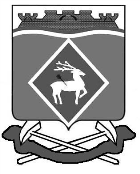 РОССИЙСКАЯ  ФЕДЕРАЦИЯ РОСТОВСКАЯ ОБЛАСТЬМУНИЦИПАЛЬНОЕ  ОБРАЗОВАНИЕ  «ГОРНЯЦКОЕ СЕЛЬСКОЕ  ПОСЕЛЕНИЕ»АДМИНИСТРАЦИЯ  ГОРНЯЦКОГО  СЕЛЬСКОГО ПОСЕЛЕНИЯ ПОСТАНОВЛЕНИЕот 07.07.2023 № 99пос. ГорняцкийОб отчете об исполнении бюджета Горняцкого сельского поселения Белокалитвинского района за 2 квартал 2023 года  В соответствии со статьей 264.2 Бюджетного кодекса Российской Федерации, статьей 52 Федерального закона от 06.10.2013  № 131-ФЗ «Об общих принципах организации местного самоуправления в Российской Федерации», статьей 33 Положения о бюджетном процессе в Горняцком сельском поселении, утвержденного решением Собрания депутатов Горняцкого сельского поселения от 26.04.2018 № 68 «Об утверждении Положения о бюджетном процессе в Горняцком сельском поселении», Администрация Горняцкого сельского поселения постановляет:Утвердить отчет об исполнении бюджета Горняцкого сельского поселения Белокалитвинского района за 2 квартал 2023 года по доходам в сумме 31 821,4 тыс. рублей, по расходам в сумме 27 101,2 тыс. рублей с превышением доходов над расходами (профицит местного бюджета) в сумме 4720,2 тыс. рублей.Определить, что держателем оригинала отчета об исполнении бюджета Горняцкого сельского поселения Белокалитвинского района за 2 квартал 2023 года является отдел экономики и финансов Администрации поселения.2.	В целях информирования населения Горняцкого сельского поселения опубликовать в информационном бюллетене Горняцкого сельского поселения отчет об исполнении бюджета Горняцкого сельского поселения Белокалитвинского района согласно приложению к настоящему постановлению.3.	Направить настоящее постановление в Собрание депутатов Горняцкого сельского поселения. 4.	Постановление вступает в силу со дня официального опубликования.5.	Контроль за исполнением постановления возложить на начальника отдела экономики и финансов Администрации Горняцкого сельского поселения Л.В. Трихаеву.Приложение к постановлениюАдминистрации Горняцкогосельского поселенияот 07.07.2023 № 99СВЕДЕНИЯО ходе исполнения бюджета Горняцкого сельского поселения Белокалитвинского района за 2 квартал 2023 годаИсполнение бюджета Горняцкого сельского поселения Белокалитвинского района за 2 квартал 2023 года составило по доходам в сумме 31 821,4 тыс. рублей или 51,4 процента к годовому плану и по расходам в сумме 27 101,2 тыс. рублей или 43,0 процента к годовому плану. Профицит по итогам за 2 квартал 2023 года составил 4 720,2 тыс. рублей. Информация об исполнении бюджета Горняцкого сельского поселения Белокалитвинского района за 2 квартал 2023 года прилагается.  Налоговые и неналоговые доходы бюджета поселения исполнены в сумме 4 100,3 тыс. рублей или 49,3 процента к годовым плановым назначениям. В сравнении с соответствующим периодом прошлого года объем собственных доходов бюджета Горняцкого сельского поселения Белокалитвинского района увеличился на 791,6 тыс. рублей. Объем безвозмездных поступлений в бюджет Горняцкого сельского поселения Белокалитвинского района за 2 квартал 2023 года составил  27 721,1 тыс. рублей, в т.ч. дотация на выравнивание бюджетной обеспеченности составила 17 254,2 тыс. рублей.    Основные направления расходов бюджета поселения:      «Общегосударственные вопросы» - 5 521,3 тыс. рублей;«Национальная оборона» - 129,0 тыс. рублей; «Национальная безопасность и правоохранительная деятельность» -160,6 тыс. рублей;«Национальная экономика» - 828,8 тыс. рублей:В том числе:- содержание автомобильных дорог и инженерных сооружений на них 828,8 тыс. рублей;- другие вопросы в области национальной экономики 0,0 тыс. рублей.«Жилищно-коммунальное хозяйство» - 11 875,9 тыс. рублей;в том числе:«Жилищное хозяйство» - 9 345,5 тыс. рублей; «Коммунальное хозяйство» - 52,3 тыс. рублей;       «Благоустройство» - 2 478,1 тыс. рублей:        в том числе:- уличное освещение 1 098,4 тыс. рублей;    - содержание сетей уличного освещения 249,5 тыс. рублей;- мероприятия по озеленению 23,3 тыс. рублей;- содержание мест захоронений 541,3 тыс. рублей;- прочие мероприятия 461,7 тыс. рублей;- содержание общественных территорий 103,9 тыс. рублей.«Образование» - 11,2 тыс. рублей;«Культура, кинематография» - 8 459,8 тыс. рублей;«Социальная политика» - 114,6 тыс. рублей;«Физическая культура и спорт» - 0,0 тыс. рублей.На реализацию муниципальных долгосрочных целевых программ из местного бюджета за 2 квартал направлено 26 860,2 тыс. рублей, что составляет 43,7% к годовым назначениям или 99,2% от общего объема расходов бюджета поселения. Бюджетная политика в сфере расходов бюджета Горняцкого сельского поселения Белокалитвинского района была направлена на решение первоочередных социально - значимых расходов.   Просроченная кредиторская задолженность по заработной плате отсутствует.Заведующий сектором по общим вопросам, земельным и имущественным отношениям                                      Л.П. ДикаяПриложениек сведениям о ходеисполнения бюджетаГорняцкого сельского поселенияБелокалитвинского района за 2 квартал 2023 годаИнформация об исполнении бюджета Горняцкого сельского поселения Белокалитвинского района за 2 квартал 2023 года                                                                                                                      (тыс.рублей)Глава АдминистрацииГорняцкого сельского поселенияА.В. БалденковА.В. БалденковВерно Заведующий сектором по общим вопросам, земельным и имущественным отношениямВерно Заведующий сектором по общим вопросам, земельным и имущественным отношениямЛ.П. ДикаяНаименование показателей Утвержденные бюджетные назначения на год Исполнено 123ДОХОДЫ НАЛОГОВЫЕ И НЕНАЛОГОВЫЕ ДОХОДЫ8 324,54 100,3 Налоги на прибыль, доходы2 240,0967,9Акцизы 0,00,0 Налоги на совокупный доход21,221,2 Налоги на имущество 5 546,62 729,9 Государственная пошлина24,411,0 Доходы от использования имущества, находящегося в государственной и муниципальной собственности203,492,8Доходы от оказания платных услуг (работ) и компенсации затрат государства158,2148,4Доходы от реализации иного имущества, находящегося в собственности сельских поселений0,00,0Штрафы, санкции, возмещение ущерба50,250,9Инициативные платежи80,578,2 БЕЗВОЗМЕЗДНЫЕ ПОСТУПЛЕНИЯ53 569,227 721,1Безвозмездные поступления от других бюджетов бюджетной системы Российской Федерации52 937,627 089,5Дотации бюджетам субъектов российской Федерации и муниципальных образований29 704,817 254,2Субвенции бюджетам субъектов российской Федерации и муниципальных образований294,2129,2Иные межбюджетные трансферты22 938,69 706,1Прочие безвозмездные поступления750,0750,0Возврат остатков субсидий, субвенций и иных межбюджетных трансфертов, имеющих целевое назначение, прошлых лет-118,4-118,4ИТОГО ДОХОДОВ61 893,731 821,4РАСХОДЫОБЩЕГОСУДАРСТВЕННЫЕ ВОПРОСЫ13 870,95 521,3Функционирование Правительства Российской Федерации, высших исполнительных органов государственной власти субъектов Российской Федерации, местных администраций11 656,95 147,2Обеспечение деятельности финансовых, налоговых и таможенных органов и органов финансового (финансово-бюджетного) надзора78,738,0Обеспечение проведения выборов и референдумов0,00,0Резервные фонды23,20,0Другие общегосударственные вопросы2 112,1336,1НАЦИОНАЛЬНАЯ ОБОРОНА294,0129,0Мобилизационная и вневойсковая подготовка294,0129,0НАЦИОНАЛЬНАЯ БЕЗОПАСНОСТЬ И ПРАВООХРАНИТЕЛЬНАЯ ДЕЯТЕЛЬНОСТЬ273,0160,6Защита населения и территории от чрезвычайных ситуаций природного и техногенного характера, гражданская оборона258,0154,9Другие вопросы в области национальной безопасности и правоохранительной деятельности15,05,7НАЦИОНАЛЬНАЯ ЭКОНОМИКА1 657,0828,8Дорожное хозяйство (дорожные фонды)1 657,0828,8Другие вопросы в области национальной экономики0,00,0ЖИЛИЩНО - КОММУНАЛЬНОЕ ХОЗЯЙСТВО29 980,911 875,9Жилищное хозяйство15 121,29 345,5Коммунальное хозяйство6 670,052,3Благоустройство8 189,72 478,1Другие вопросы в области жилищно-коммунального хозяйства0,00,0ОБРАЗОВАНИЕ25,011,2Профессиональная подготовка, переподготовка и повышение квалификации25,011,2КУЛЬТУРА, КИНЕМАТОГРАФИЯ16 659,48 459,8Культура16 659,48 459,8Другие вопросы в области культуры0,00,0СОЦИАЛЬНАЯ ПОЛИТИКА273,5114,6Пенсионное обеспечение273,5114,6Социальное обеспечение населения0,00,0ФИЗИЧЕСКАЯ КУЛЬТУРА И СПОРТ0,00,0Массовый спорт20,00,0ИТОГО РАСХОДОВ63 053,727 101,2ДЕФИЦИТ ( - ), ПРОФИЦИТ ( + )-1 160,04 720,2Источники финансирования дефицитов бюджетов1 160,0- 4 720,2Остатки средств бюджетов1 160,0- 4 720,2